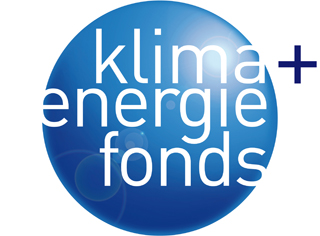 AntragsformularJunge Talente für die Energiezukunft – 
Pilotphase Co-Creation-Spaces Energie, Mobilität, StadtEine Förderaktion des Klima- und Energiefonds der österreichischen BundesregierungBei Rückfragen kontaktieren Sie bitte:Mag. Daniela Kain – Tel.:  0664 886 244 28
E-Mail: daniela.kain@klimafonds.gv.atPilotphaseA.	BetreiberorganisationFür die Konzepterstellung sowie den Pilotbetrieb eines Co-Creation-Spaces muss eine Betreiberorganisation benannt werden. Die Auszahlung der Förderung erfolgt ausschließlich an den Lead-Betreiber.Bei Bedarf weitere Betreiber einfügen!B.	AusgangssituationC.	Geplantes VorhabenD.	KostenplanungPro Co-Creation-Space stehen für die Konzepterstellung UND einen mindestens 6 monatigen Pilotbetrieb maximal 80.000,-- EUR zur Verfügung!E.	AnhängeReferenzenMaterialien (wenn vorhanden)Absichtserklärungen lokaler/regionaler PartnerF. Bestätigungen durch AntragstellerIn Bestätigung über die Richtigkeit der Angaben:Die/Der Antragsteller/in ……………………………………………………………………………………………………………………………………… bestätigt mit der untenstehenden Unterschrift die Richtigkeit bzw. Aktualität aller im Antrag enthaltenen Angaben.Zustimmungserklärung nach dem Datenschutz- und Telekommunikationsgesetz:Sollten sich innerhalb der vertraglichen Laufzeit des betreffenden Projektes die Kosten und damit verbunden die entsprechenden Zuschüsse der Gebietskörperschaften verändern oder das betreffende Projekt zur Einstellung gelangen, ist die Abwicklungsstelle SCHIG mbH darüber umgehend schriftlich in Kenntnis zu setzen.Zustimmungserklärung nach dem Datenschutzgesetz und Telekommunikationsgesetz bezüglichProjekt Nr.:		     Projekt-Titel:		     Der Projekteinreicher stimmt gemäß § 8 Abs. 1 Z 2 und § 9 Z 6 des Datenschutzgesetzes BGBl. I Nr. 165/1999 und § 107 Abs. 1 des Telekommunikationsgesetzes 2003, BGBl. I Nr. 70/2003, zuletzt geändert durch BGBl. I Nr. 133/2005, in den jeweils geltenden Fassungen, ausdrücklich zu, dass folgende Daten vom Klima- und Energiefonds zum Zwecke der Öffentlichkeitsarbeit verwendet insb. veröffentlicht werden können:Name und Kontaktdaten der Projektwerberin/des ProjektwerbersTitel des Projektes ProjektartProjektvolumenProjektfortschrittTatsache der gewährten UnterstützungHöhe der ZuwendungEin Widerruf dieser Zustimmungserklärung durch die Projektwerberin/den Projektwerber ist jederzeit zulässig. Zu seiner Wirksamkeit muss der Widerruf gegenüber dem Klima- und Energiefonds schriftlich erklärt werden.Die weitere Verwendung der Daten bzw. das Versenden von E-Mails zu Werbezwecken wird unverzüglich nach Einlangen des Widerrufes beim Klima- und Energiefonds unbeschadet bestehender gesetzlicher Übermittlungspflichten eingestellt.……………………………………, am ………………………………………Ort				    Datum……………………………………………………………………………………………………………………………………………………………………………Die Projekteinreicherin/der Projekteinreicher (firmenmäßige Zeichnung, Namen und Funktion bitte in Blockschrift hinzufügen)ProjekttitelRegistrierungsnummer des Klima- und EnergiefondsKurzbeschreibung des geplanten Pilotbetriebes(max. 2.000 Anschläge mit Leerzeichen). Diese Kurzbeschreibung wird bei Förderzusage auf der Homepage des Klima- und Energiefonds veröffentlicht.AusgangslageZiele des ProjektesInhalte des ProjektesErwartete ErgebnisseErwartete WirkungenBetreiber 1 (Lead) BezeichnungBezeichnungBezeichnungEignungBeschreibung der Kompetenzen und Erfahrungen in Bezug auf außerschulische Lernangebote: An welchen außerschulischen Lern-Initiativen und in welcher Form haben Sie bereits mitgewirkt bzw. wirken Sie aktuell mit?Beschreibung der Kompetenzen und Erfahrungen in Bezug auf außerschulische Lernangebote: An welchen außerschulischen Lern-Initiativen und in welcher Form haben Sie bereits mitgewirkt bzw. wirken Sie aktuell mit?Beschreibung der Kompetenzen und Erfahrungen in Bezug auf außerschulische Lernangebote: An welchen außerschulischen Lern-Initiativen und in welcher Form haben Sie bereits mitgewirkt bzw. wirken Sie aktuell mit?Firmenbuchnummer
Vereinsregisternummer(falls zutreffend)FN / ZVRGründungsjahrJJJJAdresseStraßeStraßeStraßeAdressePLZ OrtPLZ OrtPLZ OrtAdresseBundeslandBundeslandBundeslandKontakt
Verantwortliche Person/en für die Beantwortung allfälliger Rückfragen Titel Vorname NachnameTitel Vorname NachnameTitel Vorname NachnameKontakt
Verantwortliche Person/en für die Beantwortung allfälliger Rückfragen E-MailE-MailE-MailKontakt
Verantwortliche Person/en für die Beantwortung allfälliger Rückfragen Festnetz/MobiltelefonFestnetz/MobiltelefonFestnetz/MobiltelefonKontakt
Verantwortliche Person/en für die Beantwortung allfälliger Rückfragen FaxFaxFaxBankdatenKontoinhaber/in Titel Vorname NachnameKontoinhaber/in Titel Vorname NachnameKontoinhaber/in Titel Vorname NachnameBankdatenKontonummerKontonummerKontonummerBankdatenBankleitzahlBankleitzahlBankleitzahlBankdatenBankbezeichnungBankbezeichnungBankbezeichnungBankdatenIBANIBANIBANBankdatenBICBICBICBetreiber 2BezeichnungBezeichnungBezeichnungEignungBeschreibung der Kompetenzen und Erfahrungen in Bezug auf außerschulische Lernangebote: An welchen außerschulischen Lern-Initiativen und in welcher Form haben Sie bereits mitgewirkt bzw. wirken Sie aktuell mit?Beschreibung der Kompetenzen und Erfahrungen in Bezug auf außerschulische Lernangebote: An welchen außerschulischen Lern-Initiativen und in welcher Form haben Sie bereits mitgewirkt bzw. wirken Sie aktuell mit?Beschreibung der Kompetenzen und Erfahrungen in Bezug auf außerschulische Lernangebote: An welchen außerschulischen Lern-Initiativen und in welcher Form haben Sie bereits mitgewirkt bzw. wirken Sie aktuell mit?Firmenbuchnummer
Vereinsregisternummer(falls zutreffend)FN / ZVRGründungsjahrJJJJAdresseStraßeStraßeStraßeAdressePLZ OrtPLZ OrtPLZ OrtAdresseBundeslandBundeslandBundeslandKontakt
Verantwortliche Person/en für die Beantwortung allfälliger Rückfragen Titel Vorname NachnameTitel Vorname NachnameTitel Vorname NachnameKontakt
Verantwortliche Person/en für die Beantwortung allfälliger Rückfragen E-MailE-MailE-MailKontakt
Verantwortliche Person/en für die Beantwortung allfälliger Rückfragen Festnetz/MobiltelefonFestnetz/MobiltelefonFestnetz/MobiltelefonKontakt
Verantwortliche Person/en für die Beantwortung allfälliger Rückfragen FaxFaxFaxBetreiber 3BezeichnungBezeichnungBezeichnungEignungBeschreibung der Kompetenzen und Erfahrungen in Bezug auf außerschulische Lernangebote: An welchen außerschulischen Lern-Initiativen und in welcher Form haben Sie bereits mitgewirkt bzw. wirken Sie aktuell mit?Beschreibung der Kompetenzen und Erfahrungen in Bezug auf außerschulische Lernangebote: An welchen außerschulischen Lern-Initiativen und in welcher Form haben Sie bereits mitgewirkt bzw. wirken Sie aktuell mit?Beschreibung der Kompetenzen und Erfahrungen in Bezug auf außerschulische Lernangebote: An welchen außerschulischen Lern-Initiativen und in welcher Form haben Sie bereits mitgewirkt bzw. wirken Sie aktuell mit?Firmenbuchnummer
Vereinsregisternummer(falls zutreffend)FN / ZVRGründungsjahrJJJJAdresseStraßeStraßeStraßeAdressePLZ OrtPLZ OrtPLZ OrtAdresseBundeslandBundeslandBundeslandKontakt
Verantwortliche Person/en für die Beantwortung allfälliger Rückfragen Titel Vorname NachnameTitel Vorname NachnameTitel Vorname NachnameKontakt
Verantwortliche Person/en für die Beantwortung allfälliger Rückfragen E-MailE-MailE-MailKontakt
Verantwortliche Person/en für die Beantwortung allfälliger Rückfragen Festnetz/MobiltelefonFestnetz/MobiltelefonFestnetz/MobiltelefonKontakt
Verantwortliche Person/en für die Beantwortung allfälliger Rückfragen FaxFaxFaxStandortBeschreibung des Standortes und Einbettung in einen (über-)regionalen Kontext:RäumlichkeitenBeschreibung vorhandener Räumlichkeiten am Standort: technische InfrastrukturBeschreibung vorhandenen Equipments: Programm/
AngebotAuf welchen fertigen Modulen/Konzepten im Sinne eines Basisprogrammes für außerschulisches Lernen und Experimentieren kann weiter aufgebaut werden?Zielgruppe/nWelche Zielgruppen wurden bzw. werden durch das Angebot angesprochen? 
Welche nicht und warum nicht?GrobkonzeptWelche Ideen sind für die Entwicklung eines Co-Creation-Space im Sinne des Klima- und Energiefonds geplant?An welche Zielgruppe/n soll sich das außerschulische Lernangebot richten?Was macht den geplanten Co-Creation-Space für Jugendliche und junge Erwachsene attraktiv?Mit welchen personellen Ressourcen soll der Pilotbetrieb durchgeführt werden?Welche Ideen, speziell zu partizipativen Vermittlungsmethoden, sollen umgesetzt werden?Welche (lokalen und regionalen) PartnerInnen wollen Sie bei der Konzeption bzw. beim Pilot-Betrieb einbinden? In welcher Form?Räumlichkeiten/
AusstattungBeschreibung, wie die vorhandenen Räumlichkeiten ausgebaut bzw. verändert werden sollen und welches zusätzliche Equipment gebraucht wird: PhaseKosten in €KonzepterstellungPersonalInvestitionenReise und NächtigungenSonstigesPilotbetriebPersonalInvestitionenReise und NächtigungenSonstigesSumme